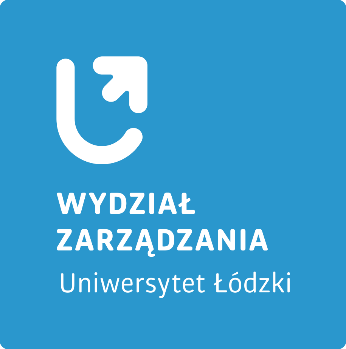 Wydziałowa Komisja WyborczaWydział Zarządzania Uniwersytetu ŁódzkiegoZGŁOSZENIENiniejszym zgłaszam kandydaturę Pani/Pana:.....................................................................................................................................tytuł zawodowy/ stopień naukowy		imię i nazwisko			stanowisko..........................................................................................	……...............................miejsce pracy (jednostka organizacyjna)			telefon kontaktowyw wyborach przedstawicieli nauczycieli akademickich Wydziału Zarządzania Uniwersytetu Łódzkiego, niebędących profesorami lub profesorami uczelni i nieposiadających stopnia doktora habilitowanego, do Rady Wydziału Zarządzania Uniwersytetu Łódzkiego, na kadencję 2020 – 2024.....................................................		...............................		.........................data i czytelny podpis osoby zgłaszającej	miejsce pracy (jedn. org.)	telefon kontaktowy* * * * *